Памятка «Как вести себя при обнаружении подозрительного предмета».Причины, служащие поводом для опасения:обнаружение подозрительного предмета на территории учреждения;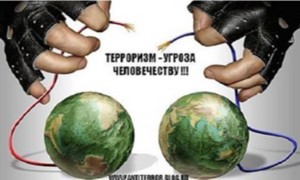 нахождение подозрительных лиц на территории учреждения до обнаружения этого предмета;угрозы лично, по телефону или в почтовых отправлениях.Действия при обнаружении подозрительного предмета:Если Вы обнаружили подозрительный предмет, не оставляйте этот факт без внимания, обязательно сообщите об этом администрации учреждения или охраннику (вахтеру).Обязательно зафиксируйте время и место находки.Немедленно сообщите в полицию по телефонам: 02. Дождитесь прибытия сотрудников полиции, подробно расскажите и укажите место обнаруженного предмета, время и обстоятельства его обнаружения.Не создавайте панику и не паникуйте сами. Не сообщайте об угрозе взрыва никому, кроме тех, кому необходимо знать о случившемся, чтобы не создавать панику.Обеспечьте (помогите обеспечить) организованную эвакуацию людей с территории, прилегающей к опасной зоне. Обеспечьте отдаление людей на безопасное расстояние (не менее 100 метров). При этом не допускайте прохода людей вблизи обнаруженного предмета. По возможности обеспечьте охрану подозрительного предмета и опасной зоны.Подозрительные вещи нельзя трогать, вскрывать, передвигать, предпринимать какие-либо иные действия с обнаруженным предметом.Не курите, воздержитесь от использования средств радиосвязи, в том числе мобильных телефонов, вблизи данного предмета. Внешний вид предмета может скрыть его настоящее назначение. В качестве камуфляжа для взрывных устройств используются обычные бытовые предметы: сумки, пакеты, коробки, игрушки., мобильные телефоны и т.д.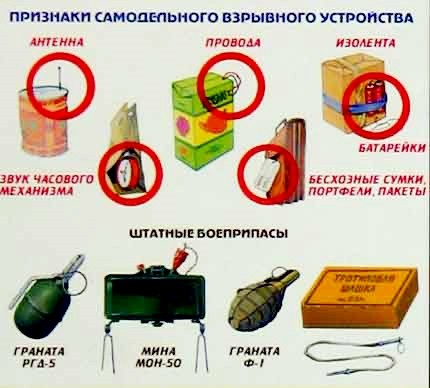 Предмет может находиться бесхозно в месте возможного присутствия большого количества людей, вблизи взрыво- и пожароопасных мест, расположения различного рода коммуникаций.Возможно необычноеразмещение предмета, предмет несвойственный для данного помещения (местности).Признаки взрывного устройства:может быть похож на взрывное устройство (граната, мина, снаряд и т.п.);могут торчать проводки, веревочки, изолента, скотч;возможно наличие элементов питания (батареек);возможно тиканье часового механизма, механическое жужжание, другие звуки;может имень необычный резкий запах (растворитель, ГСМ), запах миндаля или другой незнакомый запах;может быть наличие связи с окружающими предметами в виде растяжек из проволоки, лески, верёвки и т.п.;может иметь наклейки (надписи) типа "бомба, тротил, взрыв, заминировано и т.п.".Памятка для родителей по безопасности детей.Как научить ребенка осторожности?Прежде всего, ему необходимо объяснить, что все люди, не являющиеся его родными, для него посторонние, даже если он этих людей часто видит у себя в доме. Для того, чтобы ваш ребенок не стал жертвой преступников следует придерживаться некоторых правил.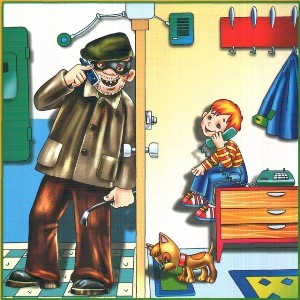 Ты один дома:Ни в коем случае не открывай дверь, если звонит незнакомый человек. Открывая дверь, посмотри в глазок.Не общаться по телефону с посторонними, не отвечать дома ли родители.Если тебя пытаются втянуть в непристойный разговор, положи трубку и обязательно сообщи родителям. Если просят назвать адрес, положи трубку.На все вопросы и просьбы незнакомца отвечай «Нет».Если в дверь звонит почтальон, монтёр, врач или даже полицейский, всё равно не открывай, если ты не знаешь этих людей. Преступники могут переодеться в любую форму.Не уставайте повторять своему ребенку: пока дверь закрыта – ты в безопасности. Опасности подстерегают тебя не только дома, но и на улице.Если ты потерял родителей в незнакомом месте, стой там, где ты потерялся. Если их долго нет, обратись за помощью: на улице - к полицейскому, в магазине - к продавцу.Никогда не ходи гулять без спросу. Родители должны знать где ты находишься.Не играй на улице поздно.Никогда не заговаривай на улице с незнакомыми людьми с незнакомыми людьми.Не принимай от незнакомых взрослых угощение. Даже если родители не покупали тебе таких вкусных вещей.Не поднимай незнакомых предметов, игрушек с земли.Не заглядывай в незнакомые пакеты.Если вашего ребенка пытаются увести насильно, он должен привлечь к себе внимание людей, кричать: «Это не мои родители! Я их не знаю! Отведите меня в полицию!».Если ребенка доставили в полицию, он должен сообщить свой адрес и свое имя.Ребенок не должен приводить к себе домой незнакомых людей даже, если они сослались на вас.Попросите воспитателя связаться с вами, если за ребенком придут посторонние люди, о которых вы его не предупредили.Правила поведения в подъезде:Прежде чем открыть дверь, посмотри в глазок - нет ли за дверью чужих.Если тебе не видно людей на площадке, но ты слышишь голоса, подожди, пока люди не уйдут с площадки.Выйдя из квартиры, не забудь закрыть за собой дверь на ключ, и тогда ты можешь быть уверен, что при возвращении тебя не будет ждать дома преступник.Если ты вышел из квартиры и увидел подозрительных людей, немедленно вернись обратно.Если незнакомец оказался у тебя за спиной, повернись к нему лицом, и если на тебя пытаются напасть, кричи: «Пожар!», «Горим!».Если незнакомец пытается зажать тебе рот, постарайся укусить его за руку, пнуть ногой и кричи «Пожар!».